Утвержден приказомуправления образования БГОот 25.08.2022 № 133Состав оргкомитета школьного этапа олимпиады1.Иванова Н.В., начальник управления образования, председатель оргкомитета школьного этапа олимпиады2.Корякова М.Ю., главный специалист  управления образования, заместитель председателя оргкомитета школьного этапа олимпиады3.Садовникова З.Н., начальник отдела методического сопровождения МКУ «ЦСРСО и К БГО», член оргкомитета школьного этапа олимпиады4.Смирнова Л.М., руководитель муниципального ресурсного центра «Одаренные дети», член оргкомитета школьного этапа олимпиады5.Печеркина Т.И., старший инспектор МКУ «ЦСРСО и К БГО», член оргкомитета школьного этапа олимпиады6.Квиленкова Я.М., старший методист МКУ «ЦСРСО и К БГО», член оргкомитета школьного этапа олимпиады7. Кутявина  Т.Ю., руководитель БМАОУ СОШ № 1, член оргкомитета школьного этапа олимпиады8.Колпакова С.Б., руководитель БМАОУ СОШ № 2, член оргкомитета школьного этапа олимпиады9.Иовик Н.В., руководитель БМАОУ лицей № 3 «Альянс», член оргкомитета школьного этапа олимпиады10.Дорохин А.В., руководитель БМАОУ  «Гимназия № 5», член оргкомитета школьного этапа олимпиады11. Молочкова А.В., руководитель БМАОУ «Лицей № 7», член оргкомитета школьного этапа олимпиады12.Скоморохова В.В., руководитель БМАОУ СОШ № 8, член оргкомитета школьного этапа олимпиады13.Туровцева И.Е., руководитель БМАОУ СОШ № 9, член оргкомитета школьного этапа олимпиады14.Гусева Н.А., руководитель БМАОУ СОШ № 10, член оргкомитета школьного этапа олимпиады15.Перминова Л.Н., руководитель БМАОУ СОШ № 11, член оргкомитета школьного этапа олимпиады16. Шестакова Н.В., руководитель БМАОУ ООШ № 18, член оргкомитета школьного этапа олимпиады17.Ковалева И.Ю., руководитель БМАОУ СОШ № 21, член оргкомитета школьного этапа олимпиады18.Якорнова Н.А., руководитель БМАОУ СОШ №23, член оргкомитета школьного этапа олимпиады19.Киселева А.В., руководитель БМАОУ СОШ № 29 «Школа на твоем берегу», член оргкомитета школьного этапа олимпиады20.Григорьев Ю.И., руководитель БМАОУ ООШ № 30, член оргкомитета школьного этапа олимпиады21.Лылова О.В., руководитель БМАОУ СОШ № 32, член оргкомитета школьного этапа олимпиады22.Камаева В.И., руководитель БМАОУ СОШ № 33, член оргкомитета школьного этапа олимпиады                                                                                                       Утвержден                                                               приказом управления образования БГОот 25.08.2022 № 133Состав жюри школьного этапа олимпиадыпо каждому общеобразовательному предметув Березовском городском округе  в 2022/2023 учебном годуУтвержден                                                               приказом управления образования БГОот 25.08.2022 № 133Состав апелляционных комиссий школьного этапа олимпиадыв Березовском городском округе  в 2022/2023 учебном годуУтвержден приказом управления образования БГОот 25.08.2022 № 133                     График проведения школьного этапа олимпиадыв Березовском городском округе  в 2022/2023 учебном году                                                                                   Утверждены  приказомуправления образования БГО                                                                                    от 25.08.2022 г. № 133Квоты победителей и призеров школьного этапа олимпиады                                                                             Утверждена приказом                                                                              управления образования                                                                              от 25.08.2022 г. № 133Инструкция для организаторов в аудитории и ответственных за организацию и проведение школьного этапа олимпиады на базе общеобразовательных организацийОрганизатором в аудитории школьного этапа олимпиады является педагогический работник, назначенный приказом руководителя общеобразовательной организации  - места проведения школьного этапа олимпиады, не являющийся учителем по данному предмету, ознакомленный с Порядком и требованиями к проведению школьного этапа олимпиады.Школьный этап олимпиады проводится в соответствии с графиком, утвержденным приказом управления образования Березовского городского округа. Заранее необходимо подготовить рабочие места для участников в соответствии с постановлением федеральной службы по надзору в сфере защиты прав потребителей и благополучия человека от 30.06.2020 № 16 об утверждении санитарно-эпидемиологических правил СП 3.1/2.4.3598-20«Санитарно-эпидемиологические требования к устройству, содержанию и организации работы образовательных организаций и других объектов социальной инфраструктуры для детей и молодежи в условиях распространения новой коронавирусной инфекции (COVID 19)» и утвержденными требованиями к организации и проведению школьного этапа олимпиады по общеобразовательному предмету.При организации всероссийской олимпиады школьников общеобразовательные организации должны составить график явки обучающихся в целях минимизации контактов обучающихся, обеспечить присутствие медицинского работника в общеобразовательной организации во время проведения олимпиады.Перед началом проведения олимпиады по общеобразовательному предмету необходимо:-при входе в общеобразовательную организацию провести термометрию участников олимпиады, в случае если температура тела 37,1 ос и выше, то необходимо незамедлительно изолировать участника; -обеспечить участников гигиенической обработкой рук с применением кожных антисептиков или дезинфицирующих салфеток; -техническому персоналу провести уборку кабинетов и дезинфекцию рабочих поверхностей в соответствии с санитарно-эпидемиологическими правилами;-организатору в	аудитории провести обеззараживание	воздуха с использованием	оборудования	по обеззараживанию	воздуха и проветривание помещений.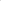 При организации рассадки обучающихся необходимо обеспечить дистанцию между обучающимися не менее 1,5 метров посредством зигзагообразной схемы по 1 человеку за партой. В одной аудитории не должны находиться обучающиеся из разных классов.Организаторы в аудитории и организаторы, осуществляющие деятельность вне аудитории (дежурные по этажу) должны быть обеспечены средствами индивидуальной защиты органов дыхания (одноразовые маски или многоразовые маски со сменными фильтрами).При регистрации участникам выдаются индивидуальные коды / учетные записи. Запрещается выполнение работы под чужим кодом / учетной записью. Использовать в оформлении работы фамилию, имя, отчество либо иную информацию, которая может служить средством идентификации личности участника, запрещается.Во время проведения школьного этапа олимпиады в каждой аудитории присутствует организатор. В случае необходимости организатору временно покинуть аудиторию следует произвести замену из числа организаторов вне аудитории.Ответственному за организацию и проведение школьного этапа олимпиады в общеобразовательной организации необходимо до начала олимпиады по общеобразовательному предмету:-тиражировать комплекты олимпиадных заданий (при выполнении на бумажных носителях);-подготовить для участников черновики (листы со штампом общеобразовательной организации )при выполнении на бумажных носителях;-подготовить и проверить исправность технического оборудования (при необходимости);-провести инструктаж по процедуре проведения школьного этапа олимпиады для организаторов в аудитории. Организатор в аудитории обязан:-прибыть в общеобразовательную организацию не позднее, чем за 1 час до начала олимпиады; -использовать средства индивидуальной защиты органов дыхания (одноразовые маски или многоразовые маски со сменными фильтрами);-перед началом олимпиады провести обеззараживание воздуха с использованием	оборудования	по	обеззараживанию	воздуха и проветривание помещений; -произвести рассадку участников посредством зигзагообразной рассадки по 1 человеку за партой (при выполнении на бумажных носителях); -следить за тем, чтобы личные вещи участников, в том числе мобильные устройства в выключенном состоянии были оставлены на специально выделенном столе у входа внутри аудитории; -перед началом выполнения олимпиадных заданий зачитать инструкцию для участников, проинформировать обучающихся:-о времени выполнения олимпиадной работы; -о правилах оформления титульного листа олимпиадной работы (при выполнении на бумажных носителях); -о порядке выполнения олимпиадной работы, в том числе запрете иметь при себе и использовать средства связи и электронно-вычислительной техники, справочные материалы, кроме разрешенных к использованию, перечень которых определен в требованиях;- о порядке, времени и месте подачи апелляции о несогласии с выставленными баллами; -о причинах, порядке, последствиях удаления участника школьного этапа олимпиады по общеобразовательному предмету; -о времени и месте ознакомления с результатами; -выдать каждому участнику текст (бланки) с олимпиадными заданиями, листы для черновиков со штампом общеобразовательной организации, бланки для выполнения олимпиадных заданий (при выполнении на бумажных носителях)-объявить о 	начале школьного этапа олимпиады по общеобразовательному предмету и зафиксировать время начала и окончания на доске (время, затраченное на оформление регистрационного листа, не включается в продолжительность выполнения заданий); -следить за порядком в аудитории; -за 15 и 5 минут до окончания — напомнить о времени окончания;-осуществить процедуру удаления участника в случае нарушения им Порядка и (или) утвержденных требований к организации и проведению школьного этапа олимпиады по общеобразовательному предмету; -составить акт об удалении участника; -обеспечить сбор бланков с выполненными олимпиадными заданиями, при этом проследить, чтобы был заполнен титульный лист и сдан текст (бланки) олимпиадных заданий (при выполнении на бумажных носителях); -проставить символ  на незаполненных (пустых) местах бланков выполненных олимпиадных заданий (при выполнении на бумажных носителях); -передать выполненные участниками олимпиадные задания ответственному за организацию и проведение школьного этапа олимпиады в общеобразовательной организации (при выполнении на бумажных носителях). Организатору в аудитории запрещается:-покидать аудиторию без уважительной причины;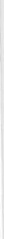 -использовать средства связи и электронно-вычислительную технику.Организатор, осуществляющий деятельность вне аудитории (дежурный по этажу), обязан:-прибыть в общеобразовательную организацию не позднее, чем за 30 минут до начала олимпиады и занять свое место дежурства;-использовать средства индивидуальной защиты органов дыхания (одноразовые маски или многоразовые маски со сменными фильтрами); -осуществлять контроль за перемещением по зданию лиц, имеющих право присутствовать в общеобразовательной организации в день проведения школьного этапа олимпиады по общеобразовательному предмету; -следить за соблюдением тишины и порядка.Организатору, осуществляющему деятельность вне аудитории, запрещается: -покидать место дежурства без уважительной причины; -использовать средства связи и электронно-вычислительную технику.                                            Утверждена приказом                                                                           управления        образования                                                                                                                            от 25.08.2022 г. № 133Инструкция для участников школьного этапа олимпиады при проведении на базе общеобразовательных организаций               Текст инструкции зачитывается организатором в аудитории перед выполнением участниками олимпиадных заданий по каждому общеобразовательному предмету. Организатору необходимо помнить, что олимпиада проводится в спокойной и доброжелательной обстановке.Уважаемые участники! Сегодня,(дата) во всех школах Березовского городского округа проходит школьный этап всероссийской олимпиады школьников по(назвать общеобразовательный предмет).Во время проведения олимпиады вы должны соблюдать Порядок проведения олимпиады, выполнять утвержденные требования к организации и проведению школьного этапа олимпиады по (общеобразовательному предмету) и указания организаторов. Во время выполнения олимпиадных работ участникам запрещается:-иметь при себе средства связи, электронно-вычислительную технику, справочные материалы, письменные заметки кроме тех, которые разрешены (зачитать из требований по общеобразовательному предмету разрешенные справочные материалы);-выносить из аудитории черновики,	олимпиадные	задания на бумажном или электронном носителях, фотографировать олимпиадные задания; пользоваться справочными материалами, кроме тех, которые разрешены (зачитать из требований по общеобразовательному предмету разрешенные справочные материалы); разговаривать, пересаживаться, обмениваться любыми материалами и предметами.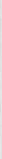 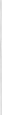 За нарушение указанных требований вы будете удалены из аудитории с лишением права участия в олимпиаде по (назвать общеобразовательный предмет) в текущем учебном году.При выполнении олимпиадных заданий вы можете пользоваться черновиком, который лежит у вас на столе, и личными канцелярскими принадлежностями (при выполнении на бумажных носителях). Черновики жюри не проверяются и не оцениваются.Результаты выполнения олимпиадных заданий будут оглашены (указать место, время).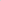 После оглашения результатов в случае несогласия с выставленными баллами вы можете подать апелляцию (письменное заявление) на имя председателя апелляционной комиссии школьного этапа олимпиады по общеобразовательному предмету с указанием причин. Апелляция подается(указать место,	время). По результатам рассмотрения апелляции апелляционная комиссия принимает решение об отклонении или удовлетворении апелляции и корректировке баллов. Решение апелляционной комиссии является окончательным и пересмотру не подлежит.Для выполнения заданий у вас естьминут. За 15 и 5 минут до окончания времени я сообщу вам об этом.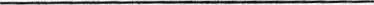 Прошу оформить титульный лист: указать выданный вам шифр участника в отведенном для этого месте (при выполнении на бумажных носителях). Персональные данные (фамилия, имя, отчество) указывать запрещается.Инструктаж	закончен. Перед	началом выполнения олимпиадных заданий, пожалуйста, внимательно прочитайте задания.Начало выполнения:(объявить время и зафиксировать на доске).Окончание выполнения:(объявить время и зафиксировать на доске).Вы можете приступать к выполнению олимпиадных заданий.Время, отведенное на инструктаж и оформление титульных листов, в общее время выполнения олимпиадных заданий не включается.За 15 минут до окончания выполнения олимпиадных заданий необходимо объявить:-До окончания выполнения олимпиадных заданий осталось 15 минут.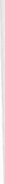 -Не забывайте переносить ответы из черновиков	в	бланки для выполнения олимпиадных заданий (при выполнении на бумажных носителях).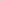 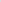 За 5 минут до окончания выполнения олимпиадных заданий необходимо объявить:-До окончания выполнения олимпиадных заданий осталось 5 минут.-Проверьте, все ли ответы вы перенесли из черновиков в бланки для выполнения олимпиадных заданий (при выполнении на бумажных носителях).По окончании выполнения олимпиадных заданий необходимо объявить:Выполнение олимпиадных заданий окончено.      Организатор в аудитории осуществляет сбор текстов (бланков) олимпиадных заданий, бланков с выполненными олимпиадными заданиями, черновиков с рабочих мест участников в организованном порядке (при выполнении на бумажных носителях)                                                          Утверждена приказом                                                                           управления        образования                                                                                                                            от 25.08.2022 г. № 133Инструкция для участников школьного этапа олимпиадыпри выполнении олимпиадных заданий дома     Участники должны быть ознакомлены с инструкцией не позднее 3 рабочих дней до начала школьного этапа.                                             Уважаемые участники! Во время проведения олимпиады вы должны соблюдать Порядок проведения олимпиады, выполнять утвержденные требования к организации и проведению школьного этапа олимпиады по общеобразовательным предметам. Школьный этап олимпиады проводится в соответствии с графиком, утвержденным приказом управления образования Березовского городского округа. Выполнение олимпиадных заданий дома осуществляется с использованием собственных технических средств обучающегося. Рекомендуемое время выполнения олимпиадных заданий: 8:0010:00. Участие в олимпиаде не освобождает от учебных занятий по расписанию, которое составлено с учетом проведения олимпиады. В исключительных случаях допускается выполнение олимпиадных заданий до 20:00 (по согласованию с родителями).Требования к порядку выполнения заданий школьного этапа олимпиады по каждому предмету и классу публикуются в сети «Интернет» на официальном сайте Образовательного центра «Сириус» https://siriusolymp.ru/ и ГАОУ ДПО СО «Институт развития образования» https://vsosh.irro.ru. Требования определяют время, отведенное на выполнение заданий, комплекты заданий по классам (параллелям), наличие или отсутствие аудио- и видеофайлов.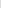 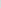 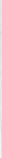 Заранее необходимо подготовить рабочее место для выполнения олимпиадных заданий: бумагу для записей, пишущие принадлежности, технические средства (персональный компьютер), а также проверить техническую готовность компьютерного оборудования и надежность работы сети «Интернет».Образовательные организации получают доступ к индивидуальным кодам / учетным записям участников олимпиады и информируют о них участников в порядке, установленном операторами платформ«Сириус.Курсы» и https://vsosh.irro.ru.Участники олимпиады получают доступ к своим результатам в порядке, установленном операторами платформ «Сириус.Курсы» и https://vsosh.irro.ru.Доступ к заданиям предоставляется участникам:по 6 предметам в течение одного дня, указанного в графике школьного этапа олимпиады, в период с 8:00 до 20:00;по 18 предметам — в течение трех календарных дней, начиная со дня, указанного в графике, в период с 8:00 первого дня до 20:00 третьего дня.Вход участника в тестирующую систему «Сириус.Курсы» осуществляется по индивидуальному коду (для каждого предмета отдельный код), который направляется (дистанционно выдается) каждому участнику в общеобразовательной организации. Этот индивидуальный код предоставляет участнику также доступ к его результатам после завершения олимпиады. Учетная запись для платформы https://vsosh.irro.ru единая для всех предметов всех параллелей. Инструкция о порядке доступа в тестирующую систему публикуется на официальном сайте ГАОУ ДПО СО «ИРО».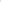 Время, отведенное на выполнение заданий для каждого общеобразовательного предмета и класса, указывается непосредственно в тексте заданий. Участник олимпиады может приступить к выполнению заданий, начиная с 8:00. Выполненная работа должна быть сдана участником до окончания отведенного времени на выполнение. В случае, если работа не была сдана участником до окончания отведенного времени на выполнение, несданная работа будет автоматически принята в систему и направлена на проверку. Участники выполняют олимпиадные задания индивидуально и самостоятельно. Запрещается коллективное выполнение олимпиадных заданий, использование посторонней помощи.Вопросы участников школьного этапа олимпиады по техническим ошибкам, связанным с оценкой олимпиадной работы или подсчетом баллов, принимаются в течение двух календарных дней после публикации результатов олимпиады по соответствующему общеобразовательному предмету и классу по процедуре, описанной на официальном сайте Образовательного центра «Сириус» и официальном сайте ГАОУ ДПО СО«ИРО», вопросы участников будут рассмотрены и технические ошибки будут устранены в случае их подтверждения не позднее семи календарных дней после поступления.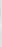 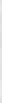 Предварительные результаты школьного этапа олимпиады будут публиковаться по графику, размещенному на сайте Образовательного центра «Сириус» и на сайте ГАОУ ДПО СО «ИРО».Под индивидуальным кодом, под которым обучающиеся принимали участие в школьном этапе олимпиады, на сайте https://siriusolymp.ru/ и по учетным данным на сайте https://vsosh.irro.ru можно будет узнать: 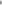 максимальные баллы и набранные участником баллы по каждому заданию;ответы участника, которые были отправлены на проверку; правильные ответы.Вопросы по решениям задач и вопросы технического характера (техническая апелляция) о не засчитанном ответе, совпадающим с верным, участники задают членам жюри олимпиады в общеобразовательной организации.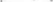                                                                                         УТВЕРЖДЕНЫ приказом управления образования БГО от 25.08.2022 № 133Требования к проведению школьного этапа олимпиадыШкольный этап олимпиады проводится в соответствии с Порядком проведения всероссийской олимпиады школьников, утвержденным приказом Министерства просвещения Российской Федерации от 27 ноября 2020 г. № 678.Школьный этап олимпиады для обучающихся 5-11 классов пройдет по графику с 14 сентября по 29 октября, утвержденном приказом управления образования Березовского городского округа:По 18 общеобразовательным предметам: география, иностранный язык(английский, немецкий, французский, испанский, китайский, итальянский), искусство (мировая художественная культура), история, литература, обществознание, основы безопасности жизнедеятельности, право, русский язык, технология, физическая культура, экология, экономика) с использованием информационно-коммуникационных технологий на платформе ИРО Свердловской области — https:l/vsosh.irro.ru/public/codelindex.php;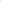 По 6 общеобразовательным предметам (математика, информатика, химия биология, астрономия, физика) с использованием информационного ресурса «Онлайнкурсы Образовательного центра «Сириус» - https://siriusolymp.ru/.Обучающиеся 4 классов смогут принять участие в олимпиаде по двум общеобразовательным предметам (русский язык, математика).З. Очный этап олимпиады проводится с соблюдением ограничительных мероприятий в целях предотвращения распространения новой коронавирусной инфекции (COVID-W).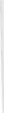 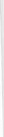 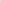 Доступ к заданиям с использованием дистанционных технологий предоставляется участникам в течение одного дня, указанного в графике проведения школьного этапа олимпиады, в период с 8:00 до 20:00 по местному времени.Для подготовки и проведения очного тура олимпиад, на сайте support.gia.ru опубликованы инструкции «Управление кодами участников очного тура олимпиад», «Инструкция по работе с региональной базой данных олимпиад».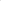 Участники школьного этапа олимпиады вправе выполнять олимпиадные задания, разработанные для более старших классов по отношению к тем, в которых они проходят обучение.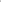 Вход участника в тестирующую систему осуществляется по индивидуальному коду (для каждого предмета отдельный код). Индивидуальный код выдается каждому участнику образовательной организацией, в которой он проходит обучение. Также участникам предоставляется возможность самостоятельно получить код доступа в тестирующую систему. Индивидуальный код предоставляет участнику также доступ к результатам выполнения олимпиадной работы. Инструкция о порядке самостоятельного получения индивидуального кода и порядке доступа в тестирующую систему публикуется на официальных сайтах https://vsosh.irro.ru/public/code/index.php, https://siriusolymp.ru/.Время, отведенное на выполнение заданий для каждого общеобразовательного предмета и класса, указывается непосредственно в тексте заданий, а также публикуется на официальных сайтах https:l/vsosh.irro.ru/public/codelindex.php, https://siriusolymp.ru/. Участник олимпиады может приступить к выполнению заданий в любое время, начиная с 8:00 по местному времени. Выполненная работа должна быть сдана участником до окончания отведенного времени на выполнение, но не позднее 20:00 по местному времени.В случае если работа не была сдана участником до окончания времени, отведенного на выполнение, несданная работа будет автоматически принята в систему и направлена на проверку.Все несданные в 20:00 по местному времени последнего дня работы будут автоматически приняты в систему и направлены на проверку.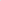 Требования к порядку выполнения заданий школьного этапа олимпиады по данному предмету и классу публикуются на официальных сайтах https://vsosh.irro.ru/public/code/index.php, https://siriusolymp.ru/. не позднее, чем за 14 календарных дней до даты проведения олимпиады. Требования определяют:время, отведённое на выполнение заданий;комплекты заданий по классам (параллелям);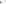 наличие или отсутствие аудио- и видеофайлов.Участники выполняют олимпиадные задания индивидуально и самостоятельно. Запрещается коллективное выполнение олимпиадных заданий, использование посторонней помощи (родителей (законных представителей), педагогов, поиск информации в сети Интернет).Образовательные организации получают доступ к индивидуальным кодам участников не позднее, чем за 5 календарных дней до даты проведения олимпиады в соответствии с инструкцией на официальном сайте.Задания с использованием дистанционных технологий олимпиады проверяются автоматически посредством тестирующей системы. Оценивание происходит в соответствии с критериями оценивания, разработанными составителями заданий.Задания очного тура проверяются жюри школьного этапа олимпиады в соответствии с инструкцией к заданиям.Участники олимпиады с применением дистанционных технологий получают доступ к своим результатам в срок не позднее 7 календарных дней после даты проведения олимпиады в соответствии с инструкцией на официальных сайтах https://vsosh.irro.ru/public/code/index.php, https://siriusolymp.ru/. олимпиады.Вопросы участников олимпиады по техническим ошибкам, связанным с оценкой олимпиадной работы или подсчетом баллов, принимаются в течение 2 календарных дней после публикации результатов олимпиады по соответствующему общеобразовательному предмету и классу по процедуре, описанной на официальном сайте. Технические ошибки, связанные с оценкой олимпиадной работы или подсчетом баллов, устраняются в случае их подтверждения в срок не позднее 7 календарных дней после публикации результатов.Вопросы участников олимпиады, связанные с оценкой олимпиадной работы или подсчетом баллов, принимаются региональным координатором в течение 3 календарных дней после публикации предварительных результатов олимпиады по соответствующему общеобразовательному предмету и классу. Рассмотрение вопросов участников происходит согласно порядку, опубликованному на официальном сайте олимпиады. В случае, если ответ на вопрос участника подразумевает расширение множества верных ответов и необходимость перепроверки его работы, то происходит пересчёт баллов всех участников, учитывая новое множество верных ответов. Апелляции по вопросам содержания и структуры олимпиадных заданий, критериев и методики оценивания их выполнения не принимаются и не рассматриваются.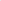 Окончательные результаты школьного этапа олимпиады по каждому общеобразовательному предмету подводятся независимо для каждого класса по истечении 14 календарных дней со дня проведения олимпиады и направляются в образовательные организации.ФИО члена жюридолжность№ ООСостав жюри по английскому языкуСостав жюри по английскому языкуСостав жюри по английскому языкуЗакирова  Гульшат РазифовнаУчитель английского языка1Алексеева Ксения АлександровнаУчитель английского языка1Ковалик     Наталья ЛеонидовнаУчитель английского языка2Шабельникова    Ирина Владимировна,председатель жюриУчитель английского языка55Лобова Дарья Викторовна-секретарь жюриУчитель английского языка3Бутрим Максим АртуровичУчитель английского языка3Земцова Наталья ВитальевнаУчитель английского языка5Орлова Марина Владимировна Учитель английского языка5Мурашова Ксения ВикторовнаУчитель английского языка5Неверов Александр АлесандровичУчитель английского языка5Орликова Евгения АлександровнаУчитель английского языка5Патрушева Лилия РаильевнаУчитель английского языка5Гаврилова Любовь НиколаевнаУчитель английского языка5Сулейманова Севиндж АлиджафаровнаУчитель английского языка7Ягодина Екатерина АлександровнаУчитель английского языка7Яшкина Анна СтаниславовнаУчитель английского языка7Осипова   Наталья ВладимировнаУчитель английского языка9Ноздрина    Светлана АлексеевнаУчитель английского языка9Кобзева Надежда ВладимировнаУчитель английского языка9Базавиева Раушания БорисовнаУчитель английского языка9Федотова Елена ПетровнаУчитель английского языка9Остапчук Динара КашифовнаУчитель английского языка10Мартыненко Оксана РадиковнаУчитель английского языка10Набокова Светлана АлександровнаУчитель английского языка11Куликова Оксана СергеевнаУчитель английского языка21Шабашова Светлана АнатольевнаУчитель английского языка23Величко Ольга ВладимировнаУчитель английского языка29Гилязова Татьяна ВалерьевнаУчитель английского языка29Рукавишникова Ксения АлександровнаУчитель английского языка29Закирова Гульшат РазифовнаУчитель английского языка32Вопилова Светлана ИгоревнаУчитель английского языка33Красноперова Наталья НиколаевнаУчитель английского языка33Состав жюри по астрономииСостав жюри по астрономииСостав жюри по астрономииТумашова Ираида ПавловнаУчитель физики1Сурина Инга ВикторовнаУчитель физики2Могильникова Наталья Викторовна- председатель жюриУчитель физики3Дюрягина Наталья Алексеевна-секретарь жюриУчитель физики3Малышева Любовь НиколаевнаУчитель физики5Мундякова Татьяна ЕвгеньевнаУчитель физики8Малышева Любовь НколаевнаУчитель физики9Михайлова Ольга БорисовнаУчитель физики21Казмин Владимир Александрович Учитель физики29Ермолина Анастасия СергеевнаУчитель физики, астрономии32Состав жюри по биологииСостав жюри по биологииСостав жюри по биологииДолгих Маргарита Владимировна- председатель жюриУчитель биологии2Пустовалова Надежда Владимировна-секретарь жюриУчитель биологии5Пепелева Елена СергеевнаУчитель биологии7Байрашева Таисия НиколаевнаУчитель биологии, химии 8Бушкова Елена ВитальевнаУчитель биологии9Кочеткова Варвара НиколаевнаУчитель биологии, географии9Васляева Екатерина АндреевнаУчитель биологии10Ивакина Юлия ЕвгеньевнаУчитель биологии, химии11Костромина Ирина ВикторовнаУчитель биологии21Сутуло Татьяна АлександровнаУчитель биологии29Степанова Елена ГеннадьевнаУчитель биологии30Большедворова Наталья  ВитальевнаУчитель биологии32Балова Светлана ИвановнаУчитель биологии, географии33Кунгурова Наталья ВасильевнаУчитель биологии, географии33Состав жюри по географииСостав жюри по географииСостав жюри по географииКудреватых Татьяна ГеоргиевнаУчитель географии1Курочкин Алексей СергеевичУчитель географии2Бирюлина Людмила Викторовна- председатель жюриУчитель географии3Максимов Леонид ВладимировичУчитель географии3Чигвинцева Дарья СергеевнаУчитель географии3Попова Елена Викторовна-секретарь жюриУчитель географии5Пустовалова Надежда ВладимировнаУчитель географии5Плизга Светлана НиколаевнаУчитель географии7 Бурдова Наталья АнатольевнаУчитель географии9Гордеева Людмила ВикторовнаУчитель географии9Кочеткова Варвара НиколаевнаУчитель географии9Дороцких Татьяна ВладимировнаУчитель географии10 Костромина Ирина ВикторовнаУчитель географии21Павлова Елена АлександровнаУчитель географии23Сакулина Алла КонстантиновнаУчитель географии29Веде Ирина ВикторовнаУчитель географии32Кунгурова Наталья ВасильевнаУчитель географии33 Балова Светлана ИвановнаУчитель географии33Состав жюри по информатикеСостав жюри по информатикеСостав жюри по информатикеДюрягина Наталья АлексеевнаУчитель информатики3Виноградова Елена ЛеонидовнаУчитель информатики2Шарычев Иван АлексеевичУчитель информатики3Гусева Вера Васильевна- председатель жюриУчитель информатики5Ослина Елена Викторовна Учитель информатики5Терещенко Татьяна ФёдоровнаУчитель информатики7Шмакова Елена ИвановнаУчитель информатики7Тункина Ирина Васильевна-секретарь жюриУчитель информатики9Чебанова Елена АлександровнаУчитель информатики 9Шишкану Наталья АндреевнаУчитель информатики10Жуйков Дмитрий СергеевичУчитель информатики21Свалова Татьяна АндреевнаУчитель информатики29Фалалеева Наталья СтаниславовнаУчитель информатики32Состав жюри по искусствуСостав жюри по искусствуСостав жюри по искусствуПерминова  Лариса  ГеннадьевнаУчитель музыки3Завойская Галина Евгеньевна - председатель жюриУчитель МХК5Турышева Татьяна Викторовна-секретарь жюриУчитель МХК1Кинзябаева Галина АнатольевнаУчитель ИЗО2Алтыева ольга БорисовнаУчитель ИЗО3Лашина Анастасия Александровна Учитель  музыки5Бабий  Валентина ВладимировнаУчитель ИЗО7Лозовицкая  Альфия  РаиловнаУчитель  музыки9Плотникова  Алена ПавловнаУчитель  МХК9Губаева Наталья ВладимировнаУчитель  МХК21Квасова Алена НиколаевнаУчитель МХК29Большедворова Наталья ВитальевнаУчитель МХК32Казанцева Марина СергеевнаУчитель  ИЗО33Состав жюри по историиСостав жюри по историиСостав жюри по историиСтепченкова Марина АлександровнаУчитель истории, обществознания, права1Бакиева Юлия НиколаевнаУчитель истории, обществознания, права, экономики1Петряева Надежда Сергеевна- председатель жюриУчитель истории, обществознания, права2Прохорова Галина АлександровнаУчитель истории, обществознания, права2Политов Александр ПетровичУчитель истории, обществознания, права3Максимов Леонид ВладимировичУчитель истории3Недобега Александра НиколаевнаУчитель истории3Бабкина Валентина АлександровнаУчитель истории, обществознания, права5Валтухова Вера Борисовна Учитель истории, обществознания, права5Гуляев Андрей Борисович Учитель истории, обществознания, права5Дерябина Галина ГеннадьевнаУчитель истории, обществознания, права7Измоденова Надежда ВладимировнаУчитель истории, обществознания, права7Головашов Александр ВладимировичУчитель истории, обществознания8Горячкина Юлия Владимировна-секретарь жюриУчитель истории, обществознания, права9Попонина Наталья ИвановнаУчитель истории, обществознания, права9Дударева Юлия ДмитриевнаУчитель истории9Болгарь Евгений ВсильевичУчитель истории, обществознания, права9Куандыкова Самал ИсембаевнаУчитель истории21Васькина Ирина ВладимировнаУчитель истории, обществознания, права23Матвиенко Наталья СергеевнаУчитель истории, обществознания29Атаев Назар Курбанович Учитель истории, обществознания29Касаткин Валерий АнатольевичУчитель истории, обществознания, права32Таушанкова Елена НиколаевнаУчитель истории, обществознания, права33Кротова Юлия АлександровнаУчитель истории, обществознания, права33Цепаева Наталья ВладимировнаУчитель истории, обществознания33Состав жюри по литературеСостав жюри по литературеСостав жюри по литературеЧуприянова Лидия НиколаевнаУчитель русского языка и литературы2Тонкова Ирина ВасильевнаУчитель русского языка и литературы3Чусовитина Наталья ВикторовнаУчитель русского языка и литературы3Шахова Анастасия АлександровнаУчитель русского языка и литературы3Пяткина Любовь ГеннадьевнаУчитель русского языка и литературы3Краскова Ирина ВасильевнаУчитель русского языка и литературы5Никитина Ольга ВладимировнаУчитель русского языка и литературы5Дорохина Наталья Анатольевна Учитель русского языка и литературы5Никонова Алена ВладимировнаУчитель русского языка и литературы5Шакирова Юлия АзатовнаУчитель русского языка и литературы5Шангина Ирина Владимировна - председатель жюриУчитель русского языка и литературы5Якимова Наталья ВитальевнаУчитель русского языка и литературы5Агафонова Наталья СтаниславовнаУчитель русского языка и литературы5Авдеева Марина Владимировна-секретарь жюриУчитель русского языка и литературы7Смирнова Лариса МихайловнаУчитель русского языка и литературы7Григорьева Ирина ГеннадьевнаУчитель русского языка и литературы7Молочкова Анна ВладимировнаУчитель русского языка и литературы7Сергеева Анна АнатольевнаУчитель русского языка и литературы9Новикова Елена ВикторовнаУчитель русского языка и литературы9Соловьева Ксения ВалерьевнаУчитель русского языка и литературы9Перетрухина Светлана СергеевнаУчитель русского языка и литературы9Филонова Татьяна АнатольевнаУчитель русского языка и литературы9Лопухова Лариса СергеевнаУчитель русского языка и литературы10Мпеньшина Юлия МихайловнаУчитель русского языка и литературы10Миргородская Алла АлександровнаУчитель русского языка и литературы11Леонтьева Лариса ЛьвовнаУчитель русского языка и литературы21Хохлова Ольга ВячеславовнаУчитель русского языка и литературы23Баринов Иван ЮрьевичУчитель русского языка и литературы29Коротовских Ольга АлександровнаУчитель русского языка и литературы29Богачева Татьяна ИвановнаУчитель русского языка и литературы30Щеблыкина Наталья ВладимировнаУчитель русского языка и литературы32Грехова Ольга АлександровнаУчитель русского языка и литературы33Крохина Ольга ВикторовнаУчитель русского языка и литературы33Шевченко Ирина НиколаевнаУчитель русского языка и литературы33Моровова Елена ГеннадьевнаУчитель русского языка и литературы33Состав жюри по математикеСостав жюри по математикеСостав жюри по математикеКондратьева Ирина Геннадьевна      Учитель математики2Климова Александра ВалерьевнаУчитель математики2Арапова Юлия Анатольевна          Учитель математики3Вараксина Татьяна ГеоргиевнаУчитель математики3Ахметшина Эльвира АнатольевнаУчитель математики3Сидорова Тамара ВалерьевнаУчитель математики3Шитова Римма Раильевна              Учитель математики5Аваева Татьяна АнатольевнаУчитель математики5Суслова Людмила Васильевна          Учитель математики5Виноградова Елена ВикторовнаУчитель математики7Комарова Марина ЮрьевнаУчитель математики7Дубаневич Светлана Викторовна        Учитель математики7Торболова Жанна Сергеевна Учитель математики7Кузякова Татьяна АлександровнаУчитель математики8Ахметханова Галина Александровна  Учитель математики9Чебанова Елена АлександровнаУчитель математики9Сенченко Татьяна ИвановнаУчитель математики9Трапезникова Юлия СергеевнаУчитель математики9Волкова Надежда Сергеевна- председатель жюриУчитель математики10Маркова Наталья ФаисовнаУчитель математики10Матюшко Наталья ИвановнаУчитель математики21Слобожанинова Алевтина ИвановнаУчитель математики23Плотникова Лидия СергеевнаУчитель математики23Бызова Вера НиколаевнаУчитель математики29Демарчук Светлана СергеевнаУчитель математики29Кшимовская Ольга АлександровнаУчитель математики32Глухих Екатерина Андреевна            Учитель математики33Шуколюкова Галина Леонидовна-секретарь жюриУчитель математики33Состав жюри по немецкому языкуСостав жюри по немецкому языкуСостав жюри по немецкому языкуНигматзянова Марзема МубараковнаУчитель немецкого языка2Гайдучкова Ирина Ивановна- председатель жюриУчитель немецкого языка3Тренихина Ольга Николаевна-секретарь жюриУчитель немецкого языка5Денисенко Елена АлексеевнаУчитель немецкого языка5Гладких Ирина ДмитриевнаУчитель немецкого языка7Мельникова Светлана БорисовнаУчитель немецкого языка9Сахаутдинова Ульяна НиколаевнаУчитель немецкого языка29Состав жюри по основам безопасности жизнедеятельностиСостав жюри по основам безопасности жизнедеятельностиСостав жюри по основам безопасности жизнедеятельностиКошелев Павел ЮрьевичУчитель ОБЖ, физической культуры1Игошина Елена ИосифовнаУчитель ОБЖ,55Шахов Егор АлександровичУчитель физической культуры, ОБЖ3Зоммер Ольга КонстантиновнаУчитель физической культуры3Дорохина Маргарита Дмитриевна Учитель ОБЖ5Козин Анатолий НиколаевичУчитель физической культуры, ОБЖ7Зыков Никита АлександровичУчитель ОБЖ9Наумова Лидия Александровна-секретарь жюриУчитель ОБЖ21Чернышев Олег ПетровичУчитель ОБЖ23Овчинникова Наталья Владимировна- председатель жюриУчитель ОБЖ29Ермолин Константин ВикторовичУчитель ОБЖ32Бронских Александр ВикторовичУчитель ОБЖ33Состав жюри по обществознанию, правуСостав жюри по обществознанию, правуСостав жюри по обществознанию, правуКурмачева Ирина АлександровнаУчитель истории, обществознания1Бакиева Юлия НиколаевнаУчитель истории, обществознания, права, экономики1Петряева Надежда Сергеевна- председатель жюриУчитель истории, обществознания, права2Прохорова Галина АлександровнаУчитель истории, обществознания, права2Политов Александр ПетровичУчитель истории, обществознания, права3Недобега Александра НиколаевнаУчитель истории, обществознания, права3Бабкина Валентина Александровна-секретарь жюриУчитель истории, обществознания, права5Валтухова Вера БорисовнаУчитель истории, обществознания, права5Гуляев Андрей БорисовичУчитель истории, обществознания, права5Дерябина Галина ГеннадьевнаУчитель истории, обществознания, права7Измоденова Надежда ВладимировнаУчитель истории, обществознания, права7Гималова Айгуль ИльшатовнаУчитель обществознания8Головашов Александр Владимирович Учитель истории, обществознания8Болгарь Евгений ВасильевичУчитель истории, обществознания, права9Горячкина Юлия ВладимировнаУчитель истории, обществознания, права9Дударева Юлия ДмитриевнаУчитель истории, обществознания, права9Попонина Наталья ИвановнаУчитель истории, обществознания, права9Куандыкова Самал ИсембаевнаУчитель истории, обществознания, права21Васькина Ирина ВладимировнаУчитель истории, обществознания, права23Атаев Назар Курбанович Учитель истории, обществознания29Матвиенко Наталья СергеевнаУчитель истории, обществознания29Касаткин Валерий АнатольевичУчитель истории, обществознания, права32Таушанкова Елена НиколаевнаУчитель истории, обществознания, права33Кротова Юлия АлександровнаУчитель истории, обществознания33Цепаева Наталья ВладимировнаУчитель истории, обществознания, права33Состав жюри по русскому языкуСостав жюри по русскому языкуСостав жюри по русскому языкуКалашникова Татьяна ЛьвовнаУчитель русского языка и литературы1Малецкая Татьяна АнатольевнаУчитель русского языка и литературы1Мыльникова Марина ВикторовнаУчитель русского языка и литературы2Ефремова Наталья ВладимировнаУчитель русского языка и литературы2Савченко Наталья Александровна- председатель жюриУчитель русского языка и литературы2Голикова Елена Валерьевна-секретарь жюриУчитель русского языка и литературы55Чусовитина Наталья ВикторовнаУчитель русского языка и литературы3Хлякина Раиса ФедоровнаУчитель русского языка и литературы3Пяткина Любовь ГеннадьевнаУчитель русского языка и литературы3Шахова Анастасия АлександровнаУчитель русского языка и литературы3Дорохина Наталья АнатольевнаУчитель русского языка и литературы5Никитина Ольга ВладимировнаУчитель русского языка и литературы5Якимова Наталья ВитальевнаУчитель русского языка и литературы5Краскова Ирина ВасильевнаУчитель русского языка и литературы5Никонова Алена ВладимировнаУчитель русского языка и литературы5Шангина Ирина ВасильевнаУчитель русского языка и литературы5Агафонова Наталья АлексеевнаУчитель русского языка и литературы5Шакирова Юлия АзатовнаУчитель русского языка и литературы5Григорьева Ирина ГеннадьевнаУчитель русского языка и литературы7Молочкова Анна ВладимировнаУчитель русского языка и литературы7Авдеева Марина ВладимировнаУчитель русского языка и литературы7Смирнова Лариса МихайловнаУчитель русского языка и литературы7Филонова Татьяна Анатольевна Учитель русского языка и литературы9Перетрухина Светлана СергеевнаУчитель русского языка и литературы9Соловьева Ксения ВалерьевнаУчитель русского языка и литературы9Новикова Елена ВикторовнаУчитель русского языка и литературы9Сергеева Анна АнатольевнаУчитель русского языка и литературы9Лопухова Лариса СергеевнаУчитель русского языка и литературы10Мпеньшина Юлия МихайловнаУчитель русского языка и литературы 10Миргородская Алла АлександровнаУчитель русского языка и литературы11Леонтьева Лариса ЛьвовнаУчитель русского языка и литературы21Хохлова Ольга ВячеславовнаУчитель русского языка и литературы23Баринов Иван ЮрьевичУчитель русского языка и литературы29Сахаутдинова Ульяна НиколаевнаУчитель русского языка и литературы29Расулова Мария АнатольевнаУчитель русского языка и литературы29Кузнецова Милана ВикторовнаУчитель русского языка и литературы29Богачева Татьяна ИвановнаУчитель русского языка и литературы30Щеблыкина Наталья ВладимировнаУчитель русского языка и литературы32Грехова Ольга АлександровнаУчитель русского языка и литературы33Моровова Елена ГеннадьевнаУчитель русского языка и литературы33Шевченко Ирина НиколаевнаУчитель русского языка и литературы33Состав жюри по технологииСостав жюри по технологииСостав жюри по технологииТурышева Татьяна ВикторовнаУчитель технологии1Игошина Елена ИосифовнаУчитель технологии2Синигаев Виталий ВладимировичУчитель технологии2Бендер Любовь Артуровна Учитель технологии3Ищенко Галина ВалентиновнаУчитель технологии5Кружкова Евгения АнатольевнаУчитель технологии5Белоносова Елена Евгеньевна- председатель жюриУчитель технологии7Кузминова Наталья АлександровнаУчитель технологии7Бабий Валентина Владимировна Учитель технологии7Мухин Андрей ИгоревичУчитель технологии7Иванова Екатерина Сергеевна-секретарь жюриУчитель технологии9Губаева Наталья ВладимировнаУчитель технологии21Жуйков Дмитрий СергеевичУчитель технологии21Белобрыкина Светлана СергеевнаУчитель технологии23Чепикова Тамара ВасильевнаУчитель технологии29Большедворова Наталья ВитальевнаУчитель технологии29Телякова Мария СергеевнаУчитель технологии33Состав жюри по физикеСостав жюри по физикеСостав жюри по физикеТумашова Ираида ПавловнаУчитель физики1Бучнева Ольга ЛеонидовнаУчитель физики2Сурина Инга ВикторовнаУчитель физики2Дюрягина Наталья Алексеевна- председатель жюриУчитель физики3Могильникова Наталья ВикторовнаУчитель физики3Малышева Любовь НиколаевнаУчитель физики5Глазырин Александр Иванович Учитель физики5Кремлева Галина ВладимировнаУчитель физики5Леонова Марина ВикторовнаУчитель физики7Гагарина Наталья АлександровнаУчитель физики7Огорелков Иван НиколаевичУчитель физики7Мундякова Татьяна ЕвгеньевнаУчитель физики8Самокрутова Надежда Михайловна-секретарь жюриУчитель физики9Малышева Любовь НиколаевнаУчитель физики9Кузнецов Анатолий НиколаевичУчитель физики9Крутько Ирина РудольфовнаУчитель физики10Ильяшенко Светлана ЮрьевнаУчитель физики11Михайлова Ольга БорисовнаУчитель физики21Крюкова Дарья ЭдуардовнаУчитель физики29Ермолина Анастасия СергеевнаУчитель физики32Состав жюри по физической культуреСостав жюри по физической культуреСостав жюри по физической культуреКошелев Павел ЮрьевичУчитель физической культуры, ОБЖ1Сёмина Ольга НиколаевнаУчитель физической культуры1Шахматова Светлана МихайловнаУчитель физической культуры2Щербакова Анастасия ВладимировнаУчитель физической культуры2Печеницин Алексей Степанович Учитель физической культуры3Шахов Егор АлександровичУчитель физической культуры3Неволин Андрей АлексеевичУчитель физической культуры3Грудина Арина АндреевнаУчитель физической культуры5Крапивко Дмитрий Павлович- председатель жюриУчитель физической культуры5Мелешенко Александр ВладимировичУчитель физической культуры5Шадрин Дмитрий ВладимировичУчитель физической культуры5Перегудова Анастасия Игоревна Учитель физической культуры5Козин Анатолий НиколаевичУчитель физической культуры7Пылаев Матвей Владиславович Учитель физической культуры9Баешко Елена ВикторовнаУчитель физической культуры9Шипицына Ольга ВасильевнаУчитель физической культуры9Старунов Александр Викторович Учитель физической культуры10Аржанова Оксана ВикторовнаУчитель физической культуры10Скворцова Любовь ГеннадьевнаУчитель физической культуры11Ваганова Надежда Валентиновна-секретарь жюриУчитель физической культуры21Сибиряков Юрий ВладимировичУчитель физической культуры23Баландина Елизавета АндреевнаУчитель физической культуры29Гималов Виль ХарисовичУчитель физической культуры29Баталова Вера Петровна Учитель физической культуры32Бронских Александр ВикторовичУчитель физической культуры33Бедулев Евгений ПетровичУчитель физической культуры33Состав жюри по французскому языкуСостав жюри по французскому языкуСостав жюри по французскому языкуГладких Ирина ДмитриевнаУчитель французского языка7Комаровских Елена АлександровнаУчитель французского языка9Состав жюри по химииСостав жюри по химииСостав жюри по химииКудреватых Татьяна ГеоргиевнаУчитель химии1Курочкин Алексей СергеевичУчитель химии2Бекенова Ирина Леонидовна- председатель жюриУчитель химии3Калашникова Нина Алексеевна Учитель химии5Воробьева Ольга Николаевна    Учитель химии7Байрашева Таисия НиколаевнаУчитель химии8Туровцева Ирина Евгеньевна Учитель химии9Аржанова Оксана ВикторовнаУчитель химии10Костромина Ирина Викторовна-секретарь жюриУчитель химии2Красикова Юлия ОлеговнаУчитель химии23Веде Ирина ВикторовнаУчитель химии32Канусик Наталья ЮрьевнаУчитель химии33Состав жюри по экологииСостав жюри по экологииСостав жюри по экологииБакиева Юлия НиколаевнаУчитель истории, обществознания, права, экономики1Курочкин Алексей СергеевичУчитель географии2Могильникова Наталья ВикторовнаУчитель физики, экологии3Пепелева Елена СергеевнаУчитель биологии7Байрашева Таисия НиколаевнаУчитель биологии, химии 8Бушкова Елена ВитальевнаУчитель биологии9Кочеткова Варвара НиколаевнаУчитель биологии, географии9Гордеева Людмила Викторовна - председатель жюриУчитель биологии, химии9Костромина Ирина Викторовна Учитель биологии21Степанова Елена Геннадьевна-секретарь жюриУчитель биологии30Веде Ирина Викторовна Учитель биологии, экологии32Состав жюри по экономикеСостав жюри по экономикеСостав жюри по экономикеПихтелев Данил ИвановичУчитель обществознания, права, экономики55Ковалева Ольга СергеевнаУчитель обществознания, права, экономики5Белоносова Елена ЕвгеньевнаУчитель экономики7Болгарь Евгений ВасильевичУчитель экономики9Горячкина Юлия ВладимировнаУчитель экономики9Губаева Наталья Владимировна-секретарь жюри Учитель экономики21Бакиева Юлия НиколаевнаУчитель экономики32Казанцева Марина Сергеевна- председатель жюриУчитель экономики33Образовательная организация Ф.И.О. члена апелляционной комиссииБМА ОУ СОШ № 11. Кривогузова Оксана Вальерьевна– председатель апелляционной комиссии2.Ятнина Елена Васильевна3. Степченкова Марина Александровна4.Кудреватых Татьяна Георгиевна5.Закирова Гульшат РазифовнаБМА ОУ СОШ № 21.Долгих Маргарита Владимировна– председатель апелляционной комиссии2.Мыльникова Марина Викторовна3.Крюкова Дарья Эдуардовна4.Прохорова Галина Александровна5Климова Александра ВалерьевнаБМА ОУ лицей  № 3 «Альянс»1.Чигвинцева Дарья Сергеевна- председатель апелляционной комиссии2.Бирюлина Людмила Викторовна3. Шахова Анастасия Александровна4. Могильникова Наталья Викторовна5. Лобова Дарья ВикторовнаБМА ОУ «Гимназия  № 5»1.Никитина Ольга Владимировна- председатель апелляционной комиссии2.Жгирь Ольга Владимировна3.Гусева Вера Васильевна4.Суслова Людмила Васильевна5.Валтухова Вера БорисовнаБМА ОУ «Лицей  № 7»1.Смирнова Лариса Михайловна – председатель апелляционной комиссии 2.Молочкова Анна Владимировна3.Авдеева Марина Владимировна 4.Бабий Валентина Владимировна 5.Виноградова Елена Викторовна 6.Мухин Андрей Игоревич БМА ОУ СОШ № 81.Скоморохова Варвара Владимировна- председатель апелляционной комиссии2.Холкина Наталья Андреевна3.Мундякова Татьяна Евгеньевна4.Кузякова Татьяна Александровна5.Байрашева Таисья НиколаевнаБМА ОУ СОШ № 91.Сенченко Татьяна Ивановна– председатель апелляционной комиссии2.Тункина Ирина Васильевна3.Кочеткова Варвара Николаевна4.Новикова Елена Викторовна5.Горячкина Юлия ВладимировнаБМА ОУ СОШ № 101.Остапчук Динара Кашифовна –председатель апелляционной комиссии2.Дороцких Татьяна Владимировна3.Лопухова Лариса Сергеевна4.Аржанова Оксана Викторовна5.Ананьева Елена ВалерьевнаБМА ОУ СОШ № 111.Набокова Светлана Александровна – председатель апелляционной комиссии
2.Ивакина Юлия Евгеньевна 
3.Иляшенко Светлана Юрьевна 
4.Скворцова Любовь Геннадьевна 
5.Миргородская Алла АлександровнаБМА ОУ ООШ № 18Шестакова Наталья ВалерьевнаБМА ОУ СОШ № 211.Ковалева Ирина Юрьевна- председатель апелляционной комиссии2.Кулешова Наталья Михайловна3. Леонтьева Лариса Львовна4. Матюшко Наталья Ивановна5. Ваганова Надежда ВалентиновнаБМА ОУ СОШ № 231.Красикова Юлия Олеговна- председатель апелляционной комиссии2.Хохлова Ольга Вячеславовна3.Ференец Надежда Витальевна4.Плотникова Лидия Сергеевна5.Слобожанинова Алевтина ИвановнаБМА ОУ СОШ № 29  «Школа на твоем берегу»1.Квасова Алена Николаевна- председатель апелляционной комиссии2.Сутуло Татьяна Александровна3.Власова Наталья Николаевна4.Баринов Иван Юрьевич5.Матвиенко Наталья СергеевнаБМА ОУ ООШ № 301.Мазарова Анастасия Геннадьевна- председатель апелляционной комиссии
2.Лобудова Елена Евгеньевна
3.Степанова Надежда Вениаминовна
4.Григорьев Юрий Игоревич
5.Рябченских Ольга ВладимировнаБМА ОУ СОШ № 321.Лылова Ольга Валентиновна- председатель апелляционной комиссии2.Кшимовская Ольга Александровна3. Щеблыкина Наталья Владимировна4. Касаткин Валерий Анатольевич5. Закирова Гульшат РазифовнаБМА ОУ СОШ № 331.Воронина Светлана Александровна – председатель апелляционной комиссии  2.Панова Анна Сергеевна3.Федченко Любовь Ивановна4.Грехова Ольга Александровна5.Шуколюкова Галина ЛеонидовнаБМАОУ СОШ № 551.Братчиков Алексей Вячеславович-председатель апелляционной комиссии  2. Шабельникова Ирина Владимировна3.4.5.Предмет Даты проведения олимпиадыПлатформапроведения Сроки выполнения олимпиадных заданий 1234Литература (очный тур)14–15сентябрявремя и место проведения определяет организатор школьного этапа Право (онлайн)16–17 сентябряhttp://vsosh.irro.ruс 8:00 первого дня до 20:00 последнего дня, указанного в графике по местномувремениИспанский язык, Итальянский язык, Китайский язык(онлайн)19 сентябряhttp://vsosh.irro.ruс 8:00 первого дня до 20:00 последнего дня, указанного в графике по местному времениИспанский язык, Итальянский язык, Китайский язык(очный тур)20 сентябрявремя и место проведения определяет организатор школьного этапа Физическая культура (онлайн)19–20 сентябряhttp://vsosh.irro.ruс 8:00 первого дня до 20:00 последнего дня, указанного в графике по местному времениФизическая культура (очный тур)21–22 сентябрявремя и место проведения определяет организатор школьного этапа Русский язык (онлайн)22–24 сентябряhttp://vsosh.irro.ruс 8:00 первого дня до 20:00 последнего дня, указанного в графике по местному времениРусский язык (очно)22–23 сентябрявремя и место проведения определяет организатор школьного этапа Французский язык, Немецкий язык (онлайн)26–27 сентябряhttp://vsosh.irro.ruс 8:00 первого дня до 20:00 последнего дня, указанного в графике по местному времениФранцузский язык, (очный тур)27 сентябрявремя и место проведения определяет организатор школьного этапа Немецкий язык(очный тур)28 сентябрявремя и место проведения определяет организатор школьного этапа Физика (онлайн)29 сентября uts.sirius.online.в течение одного дня в период с 8:00 до 20:00 местного времениЭкономика (онлайн)30 сентября, 1 октябряhttp://vsosh.irro.ruс 8:00 первого дня до 20:00 последнего дня, указанного в графике по местному времениОбществознание (онлайн)3–5 октябряhttp://vsosh.irro.ruс 8:00 первого дня до 20:00 последнего дня, указанного в графике по местному времениХимия (онлайн)6 октябряuts.sirius.online.в течение одного дня в период с 8:00 до 20:00местного времениГеография (онлайн)7–8 октябряhttp://vsosh.irro.ruс 8:00 первого дня до 20:00 последнего дня, указанного в графике по местному времениАстрономия (онлайн)10 октябряuts.sirius.online.в течение указанного дня  в период с 8:00 до 20:00 местного времениИстория(онлайн)10–12 октябряhttp://vsosh.irro.ruс 8:00 первого дня до 20:00 последнего дня, указанного в графике по местном времениБиология (онлайн)13 октябряuts.sirius.online.в течение указанного дняв период с 8:00 до 20:00 местного времениИскусство (Мировая художественная культура) (онлайн)14–15 октябряhttp://vsosh.irro.ruс 8:00 первого дня до 20:00 последнего дня, указанного в графике по местному времениИскусство (Мировая художественная культура) (презентация проектов)14–15 октябрявремя и место проведения определяет организатор школьного этапа Английский язык (онлайн)1–-18октябряhttp://vsosh.irro.ruс 8:00 первого дня до 20:00 последнего дня, указанного в графике по местному времениАнглийский язык (очный тур)18–19октябрявремя и место проведения определяет организатор школьного этапа Математика(онлайн)20 октябряuts.sirius.online.в указанного дня в период с 8:00 до 20:00 местного времениЭкология (онлайн)21–22октябряhttp://vsosh.irro.ruс 8:00 первого дня до 20:00 последнего дня, указанного в графике по местному времениТехнология (онлайн)24–25октябряhttp://vsosh.irro.ruс 8:00 первого дня до 20:00 последнего дня, указанного в графике по местному времениТехнология (очный тур)25–26 октябрявремя и место проведения определяет организатор школьного этапа Информатика(онлайн)27 октябряuts.sirius.online.в течение указанного дня в период с 8:00 до 20:00местного времениОсновы безопасности жизнедеятельности (онлайн)28–29 октябряhttp://vsosh.irro.ruс 8:00 первого дня до 20:00 последнего дня, указанного в графике по местному времениОсновы безопасности жизнедеятельности (очный тур)29 октябрявремя и место проведения определяет организатор школьного этапа СтатусыКвотыПобедительУчастники школьного этапа олимпиады, получившие балл за выполнение олимпиадной работы не ниже балла, разделяющего 3 и 4-ый квартиль в системе РБДО (региональная база данных олимпиады)ПризерУчастники школьного этапа олимпиады, попавшие в 3-квартиль (от медианы до 4-го квартиля) в системе РБДО (региональная база данных олимпиады)